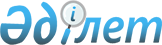 Об утверждении схемы пастбищеоборотов на основании геоботанического обследования пастбищ на 2019 - 2020 годы
					
			Утративший силу
			
			
		
					Постановление акимата Мендыкаринского района Костанайской области от 20 августа 2019 года № 137. Зарегистрировано Департаментом юстиции Костанайской области 2 сентября 2019 года № 8642. Утратило силу постановлением акимата Мендыкаринского района Костанайской области от 17 апреля 2020 года № 54
      Сноска. Утратило силу постановлением акимата Мендыкаринского района Костанайской области от 17.04.2020 № 54 (вводится в действие по истечении десяти календарных дней после дня его первого официального опубликования).
      В соответствии с подпунктом 10) пункта 1 статьи 31 Закона Республики Казахстан от 23 января 2001 года "О местном государственном управлении и самоуправлении в Республике Казахстан", подпунктом 3) пункта 1 статьи 9 Закона Республики Казахстан от 20 февраля 2017 года "О пастбищах" акимат Мендыкаринского района ПОСТАНОВЛЯЕТ:
      1. Утвердить схему пастбищеоборотов на основании геоботанического обследования пастбищ на 2019-2020 годы согласно приложению.
      2. Коммунальному государственному учреждению "Отдел сельского хозяйства Мендыкаринского района" в установленном законодательством Республики Казахстан порядке обеспечить:
      1) государственную регистрацию настоящего постановления в территориальном органе юстиции;
      2) размещение настоящего постановления на интернет - ресурсе акимата Мендыкаринского района после его официального опубликования.
      3. Контроль за исполнением настоящего постановления возложить на курирующего заместителя акима Мендыкаринского района.
      4. Настоящее постановление вводится в действие по истечении десяти календарных дней после дня его первого официального опубликования. Схема пастбищеоборотов на основании геоботанического обследования пастбищ на 2019-2020 годы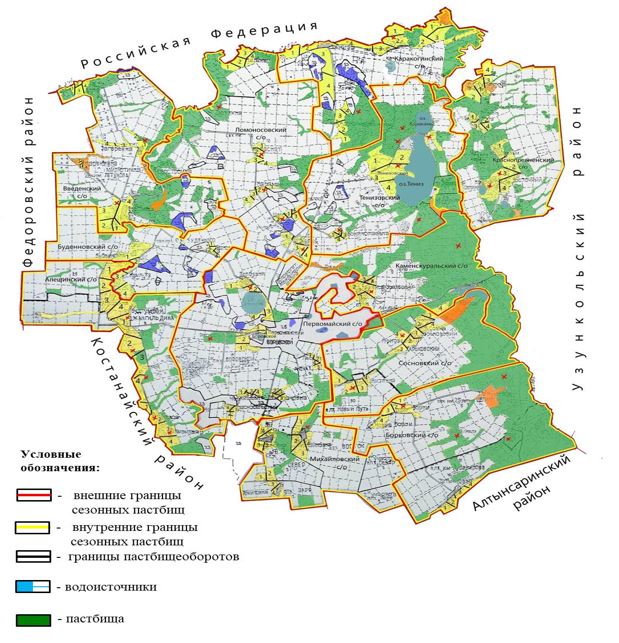 
      Примечание: 1, 2, 3, 4 - очередность использования загонов в году.
					© 2012. РГП на ПХВ «Институт законодательства и правовой информации Республики Казахстан» Министерства юстиции Республики Казахстан
				
      Исполняющий обязанности акима района

А. Акижанов
Приложение
к постановлению акимата
от 20 августа 2019 года
№ 137
Годы
Загон 1
Загон 2
Загон 3
Загон 4
2019
весенне - летний сезон 1
летний сезон 2
осенний сезон 3
отдыхающий загон
2020
отдыхающий загон
весенне - летний сезон 1
летний сезон 2
осенний сезон 3